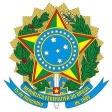 MINISTÉRIO DA EDUCAÇÃOINSTITUTO FEDERAL DO ESPÍRITO SANTOCAMPUS PIÚMARua Augusto Costa de Oliveira, 660 – Praia Doce 29215-090 – Piúma-ES - 28 3520 0600
EDITAL N° 07/2023– IFES - CAMPUS PIÚMAPROCESSO SELETIVO SIMPLIFICADO PARA CONTRATAÇÃO DE ESTAGIÁRIOSANEXO III - FORMULÁRIO PARA AVALIAÇÃO CURRICULAR E ENTREVISTA DE ESTÁGIOAvaliador: _______________________________________________________________CURSO / VAGA: Administração SETOR DE INTERESSE DE ESTÁGIO:Diretoria de Ensino e de AdministraçãoNOME DO CANDIDATOITENS PARA AVALIAÇÃO CURRICULAR – 40 PONTOS (5 pontos por curso, com máximo de 20 pontos por critério)ITENS PARA AVALIAÇÃO CURRICULAR – 40 PONTOS (5 pontos por curso, com máximo de 20 pontos por critério)ITENS PARA AVALIAÇÃO DE ENTREVISTA DE ESTÁGIO – 60 PONTOS(Pontuação de 0 a 15 por critério)ITENS PARA AVALIAÇÃO DE ENTREVISTA DE ESTÁGIO – 60 PONTOS(Pontuação de 0 a 15 por critério)ITENS PARA AVALIAÇÃO DE ENTREVISTA DE ESTÁGIO – 60 PONTOS(Pontuação de 0 a 15 por critério)ITENS PARA AVALIAÇÃO DE ENTREVISTA DE ESTÁGIO – 60 PONTOS(Pontuação de 0 a 15 por critério)TOTAL DA PONTUAÇÃO OBTIDANOME DO CANDIDATOCurso de capacitação/qualificação profissional na área de opção.Curso/programa de extensão ou trabalho voluntário.Postura pessoalCandidato apresenta postura adequada ao ambiente de trabalhoLinguagemCandidato apresenta linguagem verbal e corporal adequada ao ambiente de trabalho, e clareza na exposição de ideiasConhecimentos Candidato demonstra possuir conhecimentos técnicos compatíveis com a área de pretensão de estágioInteresse Candidato demonstra interesse pelas atividades a serem exercidas no estágio propostoTOTAL DA PONTUAÇÃO OBTIDA